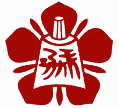 External Internship Program AgreementDepartment of Life Sciences National Cheng Kung UniversityThis is an agreement between Department of Life Sciences National Cheng Kung University (“NCKU-LS”) and_______________________________ (“            ”).The purpose of this External Internship Program is for Intern to gain valuable insight and experience.The External Internship Program begins on _____/_____/_____ and ends on ___/___/____.  The minimum days for External Internship Program is at least 20 working days.Number of Interns ___This External Internship Program is a compulsory subject and offers one credit.Conditions of the Agreement:The work given to Interns is related and able to apply on the field.The              has to notify interns the risk and purpose of the work in advance.The              has to notify interns the rule in advance and closely monitor inters’ attitude and discipline.The Intern will receive direct and close supervision by an appropriate supervisor from             .The Intern will follow a regular internship schedule determined by the Intern and their supervisor.The interns will also receive an academic advisor assigned by NCKU-LS for any consultation and communication purpose.   The              will assist and assess the interns performance during the External Internship ProgramThe              will assist in providing students’ review (attendance, attitude, etc.)The              will needed to grade interns on “National Cheng Kung University summer internship result script” and “Time-Card”. The documents will return NNCKU-LS for reexamination.   To consider Inters safety during External Internship Program, Interns are suggested to sign up The Student Group Accident Insurance and Universities and Colleges External Internship Program Student Group Accident InsuranceWith the both NCKU-LS and              acknowledgment, this agreement can be amended.To terminate the agreement, the party is needed to inform the opposition via official document in advance of 15 days.Both parties will receive this agreement each and will be also verified under the condition of only one party holds.Hao-Jen Huang, PhD								Signature                      Chairperson, Distinguished ProfessorDepartment of Life Sciences       					Date                          National Cheng Kung University      				No. 1 University Road, East District, Tainan City, 701 TaiwanName Advisor or Authorized person]					Signature                      [Department or Program][Institution or University]							Date                          [Address]